Akshay JainAddress: A-25, Sunshine Residency,Shastri Nagar, Jaipur-302016Email: jaiin.akshay2000@outlook.comMobile: +91 77372 98914                  LINKEDIN PROFILE QR CODE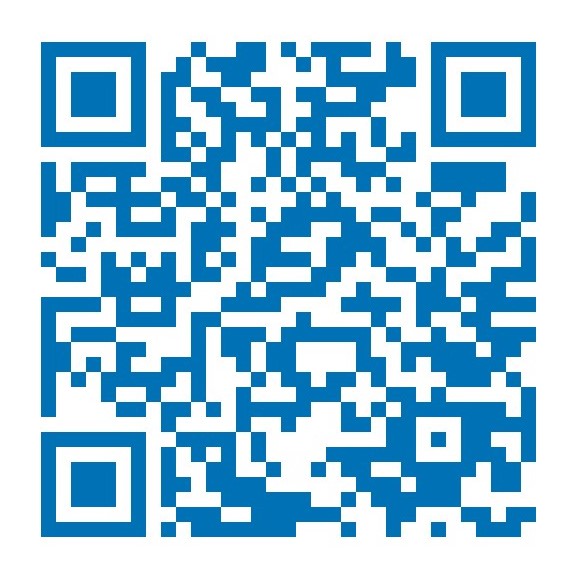 EXPERIENCEFybros Jaipur Office - Business Development InternApril 2019 - May 2019Aditya Birla Capital Insurance - Sales InternJune 2020 - August 2020Enunciate School of Communication - Social Media Intern June 2020 - July 2020Rely - Co-founder & CFO (Practice Venture)February 2020 - PresentEDUCATIONJai Hind College, Mumbai — Bachelor of Management Studies2018-2021Average CGPA - 9.79 (Till Semester 4)Neerja Modi School, Jaipur — CBSE Class XII2017-2018Final Board Examination Percentage- 95.4%POSITIONS OF IMPORTANCETalaash- A Jai Hind BMS InitiativeTalaash 2018 - Committee Member, MarketingTalaash 2019 - Vice-President, ExecutionsContingent Leader-  Confibium 2019, Mithibai CollegeVice-President - OIC, NMMUN’17Organising  Team  Member - Jaipur Entrepreneurship Fest 2018, Nmmun’16, The Jaipur debate 2017, TEDxNMS 2017ACHIEVEMENTS AND AWARDSFirst Place in Debating competitions at ADOREA’18IMPULSE’18 CYBER STRIKE’18,METERDOWN’20Third Place in B-Plan Competition of Jaipur Entrepreneurship Fest 2017Semi-Finalist  in Shaheed Sukhdev CBS' Prodigy 2017Third Place in Asian Parliamentary Debate Insight’19Runner up in Lok Sabha at Mithibai college’s Debating fest 2019CERTIFICATIONSElementary Entrepreneurship Course - Wadhwani FoundationSeptember 2018Foundational Entrepreneurship Course- Wadhwani FoundationSKILLSAbility to accept constructive feedbackOration and lobbying skillsCollaborator 